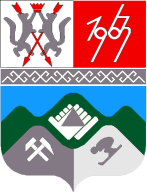 КЕМЕРОВСКАЯ ОБЛАСТЬТАШТАГОЛЬСКИЙ МУНИЦИПАЛЬНЫЙ РАЙОНАДМИНИСТРАЦИЯ ТАШТАГОЛЬСКОГО МУНИЦИПАЛЬНОГОРАЙОНАПОСТАНОВЛЕНИЕ от «20» августа   2019г.  №1037  -п     О перечне товарных рынков по развитию конкуренции в Таштагольском муниципальном районеВ соответствии с распоряжением Правительства Российской Федерации от 17.04.2019 № 768-р «Об утверждении стандарта развития конкуренции в субъектах Российской Федерации», распоряжением Губернатора Кемеровской области –Кузбасса от 12.07.2019 №73-рг «О перечне товарных рынков по развитию конкуренции в Кемеровской области –Кузбассе» и в целях развития конкуренции в Таштагольском муниципальном районе, администрация Таштагольского муниципального района постановляет:Утвердить прилагаемый перечень товарных рынков по развитию конкуренции в Таштагольском муниципальном районе, согласно приложению.Ответственным исполнителям за товарные рынки и достижение ключевых показателей по  развитию конкуренции в Таштагольском муниципальном районе:          2.1. В срок до 20.08.2019 разработать план мероприятий по товарным рынкам для достижения ключевых показателей по развитию конкуренции в Таштагольском муниципальном районе и предоставить его в экономический отдел администрации Таштагольского муниципального района.2.2.Обеспечить выполнение плана мероприятий по товарным рынкам для достижения ключевых показателей по развитию конкуренции в Таштагольском муниципальном районе:Экономическому отделу администрации Таштагольского муниципального района (Фирсова О.Ф.):Осуществлять координацию деятельности  ответственных исполнителей  по  развитию конкуренции в Таштагольском муниципальном районе.В срок до 01.09.2019 разработать план мероприятий («дорожную карту») по развитию конкуренции в Таштагольском муниципальном районе.      4. Пресс-секретарю Главы Таштагольского муниципального района (М.Л. Кустова)  настоящее постановление разместить  на официальном сайте администрации Таштагольского муниципального района в информационно-телекоммуникационной сети «Интернет».      5. Контроль за исполнением настоящего постановления возложить на заместителя Главы Таштагольского муниципального района по экономике В.С.Швайгерт.     6. Постановление  вступает в силу с момента подписания.  Глава Таштагольского   муниципального района                                                                     В.Н. Макута            УтвержденПостановлением администрации Таштагольского муниципального районаот 20.08. 2019 г. N 1037-пПереченьтоварных рынков по развитию конкуренциив Таштагольском муниципальном районе NНаименование товарных рынков/описание проблем, цели рынкаНаименование ключевого показателяБазовое значение 2018 годТаштагольский муниципальный районТаштагольский муниципальный районТаштагольский муниципальный районТаштагольский муниципальный районNНаименование товарных рынков/описание проблем, цели рынкаНаименование ключевого показателяБазовое значение 2018 год2019 год2020 год2021 год2022 год123456781Рынок услуг дошкольного образованияПроблемы:необходимость соблюдения требований к помещениям, соответствующим современным санитарным и противопожарным требованиям к организации дошкольной образовательной деятельности, а также высокая стоимость их аренды или покупки;низкая рентабельность частных дошкольных образовательных организаций при высоком уровне первоначальных вложений в развитие бизнеса;высокая стоимость родительской платы в частных дошкольных общеобразовательных организа-циях ограничивает доступ учащихся к их услугам.Цель: создание условий для развития конкуренции на рынке услуг дошкольного образования, развитие частных организаций, осуществляющих дошкольную образовательную деятельностьДоля обучающихся дошкольного возраста в частных образовательных организациях, у индивидуальных предпринимателей, реализующих основные общеобразовательные программы - образовательные программы дошкольного образования, в общей численности обучающихся дошкольного возраста в образовательных организа-циях, у индивидуальных предпринимателей, реализующих основные общеобразовательные программы - образовательные программы дошкольного образования, процентов8,49,510,510,511,02Рынок услуг дополнительного образования детейПроблемы:нехватка нормативного, правового, методического и консультационного сопровождения развития негосударственного сектора в дополнительном образовании в части образовательной деятельности;высокие требования к условиям реализации программ (СанПиН, помещения, кадры);высокая стоимость аренды помещений.Цель: создание условий для развития конкуренции на рынке услуг дополнительного образования детей, развитие частных организаций, осуществляющих образовательную деятельность по дополнительным общеобразовательным программамДоля организаций частной формы собственности в сфере услуг дополнительного образования детей, процентов1,04,84,84,85,03Рынок услуг детского отдыха и оздоровленияПроблемы:высокие требования стандартов качества предоставляемой услуги, соответствие современным санитарно-эпидемиологическим требованиям и нормам пожарной и антитеррористической безопасности;недостаточный уровень квалификации специалистов;регулярные проверки со стороны надзорных органов;высокая себестоимость услуг в условиях снижения платежеспособности населения приводит к вынужденному снижению стоимости путевки, что делает рынок менее рентабельным.Цель: создание условий для развития конкуренции на рынке услуг отдыха и оздоровления детей, развитие сектора негосударственных организаций отдыха и оздоровления детейДоля организаций отдыха и оздоровления детей частной формы собственности, процентов0,28,79,09,09,54Рынок услуг розничной торговли лекарственными препаратами, медицинскими изделиями и сопутствующими товарамиПроблемы:лицензирование и регистрация фармацевтической деятельности в соответствии с федеральным законодательством;высокие первоначальные затраты на приобретение помещений в собственность или выкуп;высокие затраты на особые условия хранения лекарственных средств;недостаточное количество квалифицированных специалистов - провизоров.Цели:создание условий для развития конкуренции на рынке услуг розничной торговли лекарственными препаратами, медицинскими изделиями и сопутствующими товарами;увеличение количества организаций частной формы собственностиДоля организаций частной формы собственности в сфере услуг розничной торговли лекарственными препаратами, медицинскими изделиями и сопутствующими товарами, процентов80808080805Рынок социальных услугПроблемы:низкие тарифы на социальные услуги;отсутствие тарификации на срочные социальные услуги;отсутствие в районе, мер имущественной поддержки СОНКО (льготная аренда помещений, предоставление помещений в безвозмездное пользование, содействие в обеспечении требований пожарной безопасности, доступной среды, компенсация коммунальных платежей и т.д.);отсутствие нормативной правовой базы для осуществления закупок социальных услуг у негосударственных поставщиков через конкурсные процедуры.Цели:развитие конкуренции в сфере социального обслуживания;увеличение количества негосударственных организаций социального обслуживания, предоставляющих социальные услугиДоля негосударственных организаций социального обслуживания, предоставляющих социальные услуги, процентов42,842,842,842,842,86Рынок ритуальных услугПроблемы: недостаточная конкуренция на рынке ритуальных услугЦель:создание условий для развития конкуренции на рынке ритуальных услуг Доля организаций частной формы собственности в сфере  ритуальных услуг, процентов  75757575757Рынок теплоснабжения (производство тепловой энергии)Проблемы:значительные первоначальные капитальные вложения в развитие бизнеса;высокий уровень износа основных фондов.Цели:развитие конкуренции в сфере теплоснабжения (производство тепловой энергии);увеличение количества организаций частной формы собственности в сфере теплоснабжения (производство тепловой энергии)Доля организаций частной формы собственности в сфере теплоснабжения (производство тепловой энергии), процентов1001001001001008Рынок услуг по сбору и транспортированию твердых коммунальных отходовПроблемы:высокие требования к лицензированию отдельных видов деятельности;экологические ограничения;значительный размер первоначального капитала для создания предприятия, предоставляющего услуги по сбору и транспортированию твердых коммунальных отходов;длительные сроки окупаемости капитальных вложений для покупки специального оборудования, позволяющего осуществлять выгрузку отходов из контейнеров и его транспортировку к местам размещения и утилизации.Цели:развитие рынка услуг по сбору и транспортированию твердых коммунальных отходов;увеличение количества организаций частной формы собственности сфере услуг по сбору и транспортированию твердых коммунальных отходовДоля организаций частной формы собственности в сфере услуг по сбору и транспортированию твердых коммунальных отходов, процентов1001001001001009Рынок выполнения работ по благоустройству городской средыПроблема: низкий уровень конкуренции на данном рынке.Цели:развитие рынка выполнения работ по благоустройству городской среды;повышение привлекательности рынка благоустройства городской среды;увеличение количества организаций частной формы собственности в сфере выполнения работ по благоустройству городской средыДоля организаций частной формы собственности в сфере выполнения работ по благоустройству городской среды, процентов10010010010010010Рынок выполнения работ по содержанию и текущему ремонту общего имущества собственников помещений в многоквартирном домеПроблемы:большой процент износа (более 60%) многоквартирных домов требует проведения дорогостоящего капитального ремонта;неспособность большинства собственников жилья нести расходы по капитальному ремонту многоквартирных домов.Цели:повышение комфортности жилищного фонда;создание условий для развития конкуренции на рынке выполнения работ по содержанию и текущему ремонту общего имущества собственников помещений в многоквартирном доме;увеличение количества лицензированных управляющих компаний в сфере жилищно-коммунального хозяйства КузбассаДоля организаций частной формы собственности в сфере выполнения работ по содержанию и текущему ремонту общего имущества собственников помещений в многоквартирном доме, процентов10010010010010011Рынок поставки сжиженного газа в баллонахПроблема: недостаточное количество организаций на данном рынке.Цель: создание условий для развития конкуренции на рынке поставки сжиженного газа в баллонахДоля организаций частной формы собственности в сфере поставки сжиженного газа в баллонах, процентов10010010010010012Рынок купли-продажи электрической энергии (мощности) на розничном рынке электрической энергии (мощности)Проблема: низкая конкуренция на рынке, доминирование одного крупного предприятия.Цель: создание условий для развития конкуренции на рынке купли-продажи электрической энергии (мощности) на розничном рынке электрической энергии (мощности)Доля организаций частной формы собственности в сфере купли-продажи электрической энергии (мощности) на розничном рынке электрической энергии (мощности), процентов10010010010010013Рынок оказания услуг по перевозке пассажиров автомобильным транспортом по муниципальным маршрутам регулярных перевозокПроблема:недостаточное количество организаций частной формы собственности среди предприятий пассажирского автомобильного транспорта на муниципальных маршрутах;дефицит квалифицированных кадров, их высокая текучесть, обусловленная интенсивными условиями труда и невысоким уровнем заработной платы.Цели:создание условий для увеличения числа частных перевозчиков на данном рынке;удовлетворение спроса населения на пассажирские перевозки;повышение качества пассажирских перевозок и культуры обслуживания населенияДоля услуг (работ) по перевозке пассажиров автомобильным транспортом по муниципальным маршрутам регулярных перевозок, оказанных (выполненных) организациями частной формы собственности, процентов00005014Рынок оказания услуг по перевозке пассажиров автомобильным транспортом по межмуниципальным маршрутам регулярных перевозокПроблемы:недостаточное количество организаций частной формы собственности среди предприятий пассажирского автомобильного транспорта на межмуниципальных маршрутах;дефицит квалифицированных кадров, их высокая текучесть, обусловленная интенсивными условиями труда и невысоким уровнем заработной платы.Цели:создание условий для увеличения числа частных перевозчиков на данном рынке;удовлетворение спроса населения на пассажирские перевозки;повышение качества пассажирских перевозок и культуры обслуживания населенияДоля услуг (работ) по перевозке пассажиров автомобильным транспортом по межмуниципальным маршрутам регулярных перевозок, оказанных (выполненных) организациями частной формы собственности, процентов00005015Рынок услуг связи, в том числе услуг по предоставлению широкополосного доступа к информационно-телекоммуникационной сети "Интернет"Проблема: недостаточная конкуренция на рынке услуг широкополосного доступа к информационно-телекоммуникационной сети "Интернет" в малых населенных пунктах.Цель: создание условий для развития конкуренции на рынке услуг связи, в том числе создание условий для развития конкуренции на рынке услуг широкополосного доступа в сеть "Интернет" в малых населенных пунктах Кемеровской областиДоля организаций частной формы собственности в сфере оказания услуг по предоставлению широкополосного доступа к информационно-телекоммуникационной сети "Интернет", процентов10010010010010016Рынок жилищного строительства (за исключением Московского фонда реновации жилой застройки и индивидуального жилищного строительства)Проблемы:высокая доля ветхого и аварийного жилья в общей площади жилого фонда, высокий физический и моральный износ жилищного фонда;ограниченные возможности уплотнительной застройки с использованием существующих инженерной, социальной и транспортной инфраструктур;высокая стоимость технологического присоединения к сетям инженерной и коммунальной инфраструктуры для застройщика;ограниченные возможности привлечения заемных средств юридическими лицами в целях жилищного строительства и комплексного освоения территорий.Цель: повышение доступности и качества жилищногообеспечения населения Таштагольского муниципального районаДоля организаций частной формы собственности в сфере жилищного строительства (за исключением Московского фонда реновации жилой застройки и индивидуального жилищного строительства), процентов10010010010010017Рынок строительства объектов капитального строительства, за исключением жилищного и дорожного строительстваПроблемы:замедление объемов хозяйственной деятельности в условиях снижения спроса, вызванного обострением бюджетных ограничений основных заказчиков;недостаточная обеспеченность инженерной, социальной и иной инфраструктурой;высокие инвести-ционные риски;ограниченные возможности привлечения заемных средств юридическими лицами.Цели:увеличение доли организаций частной формы собствен-ности;удовлетворение спроса промышленного строительства;создание безопасной и комфортной среды жизнедеятельности жителей района путем внедрения в отрасль эффективных инновационных технологийДоля организаций частной формы собственности в сфере строительства объектов капитального строительства, за исключением жилищного и дорожного строительства, процентов10010010010010018Рынок дорожной деятельности (за исключением проектирования)Проблемы: несоответствие существующей сети автомобильных дорог общего пользования регионального  межмуниципального и местного значения современным требованиям, обусловленное недостаточной плотностью дорог, техническим состоянием отдельных участков автомобильных дорог, не соответствующих техническим нормам и возросшей интенсивности движения.Цели:развитие сети автомобильных дорог общего пользования регионального или межмуниципального значения;обеспечение устойчивой работы существующей сети автомобильных дорог для обеспечения круглогодичного непрерывного, безопасного и комфортного движения автомобильного транспортаДоля организаций частной формы собственности в сфере дорожной деятельности (за исключением проектирования), процентов10010010010010019Рынок обработки древесины и производство изделий из дереваПроблемы:низкий технический уровень производства отрасли;недостаточная развитость мощностей по глубокой переработке древесного сырья, создание которых может вовлечь в оборот невостребованную в настоящее время низкокачественную древесину;низкий уровень использования отходов лесопиления;недостаток инвестиций в лесопромышленный и деревообрабатывающий комплекс, связанный с низкой инвестиционной привлекательностью многих предприятий.Цели:повышение конкурентоспособности всех звеньев производственной цепочки отрасли от заготовки древесины до реализации конечной продукции;освоение новых рынков сбытаДоля организаций частной формы собственности в сфере обработки древесины и производства изделий из дерева, процентов10010010010010020Сфера наружной рекламыПроблемы:  размещение наружной рекламы без разрешенияЦели: доведение информации по упорядочиванию размещения наружной рекламыДоля организаций частной формы собственности в сфере наружной рекламы, процентов100100100100100